　（Figure　Hình dạng）の（Registration of figure　 Đăng ký số liệu）したいをするCreate the figure you want to registerTạo hình muốn đăng ký.は、から《01》1の 14に、いをけました。を1/5にして、やってみてください。This time I will add a hand-washing utensil to the toilet bowlLần này tôi sẽ thêm một dụng cụ rửa tay vào bồn cầuPlease draw a scale of 1/5Vui lòng vẽ tỷ lệ 1/5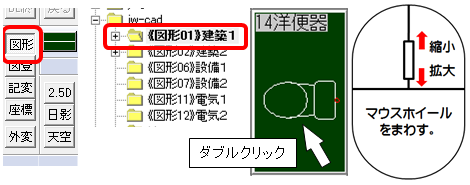 。CompletedĐã hoàn thành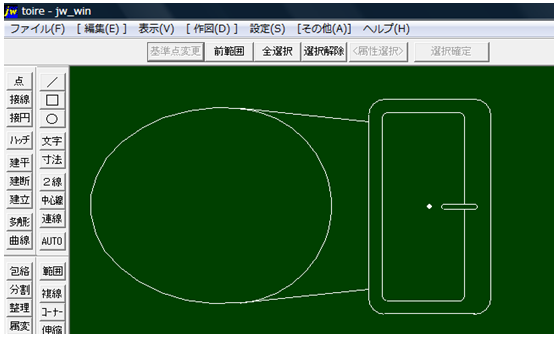 ここでかれたいきをしますRegister the shape of the hand-washed toilet drawn hereĐăng ký hình dạng của nhà vệ sinh rửa tay được vẽ ở đâyコマンドをする。→で、したいのをする。→。 （のときにしやすいにのをえる。）Select a figure registration command. → Select the range of the figure you want to register → Click control point changeChọn một lệnh đăng ký hình. → Chọn phạm vi của hình bạn muốn đăng ký → Nhấp vào thay đổi điểm kiểm soát（Reposition control points to make it easier to insert when drawing）（Điều khiển vị trí các điểm để dễ chèn hơn khi vẽ）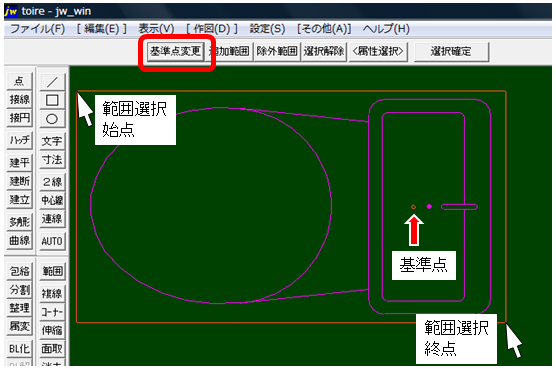 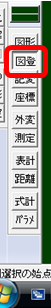 のをえたら、をする。Press the selection confirmation button after changing the position of the control pointNhấn nút xác nhận lựa chọn sau khi thay đổi vị trí của điểm tham chiếu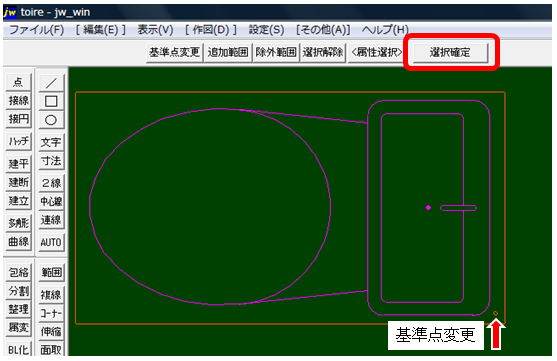 をクリックする。Click the figure registration buttonNhấn vào đây để đăng ký minh họa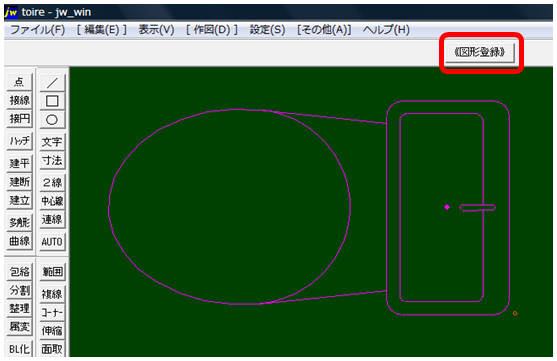 がるのでをするをする。You will be prompted to register a file after selecting a folderBạn sẽ được nhắc đăng ký một tập tin sau khi chọn một thư mụcは、《０１》１を選択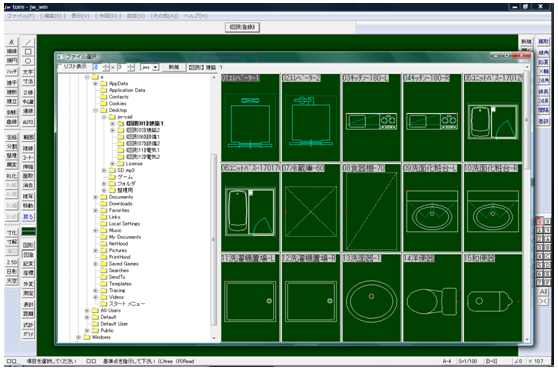 をする。（Click New　 Bấm mới）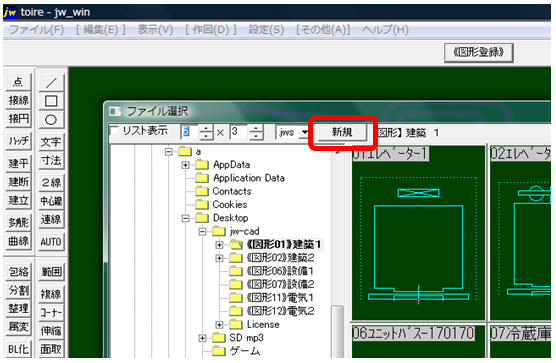 （）をして、OKで。 Enter registration name and click OK to complete registrationNhập tên đăng ký và nhấn OK để hoàn tất đăng ký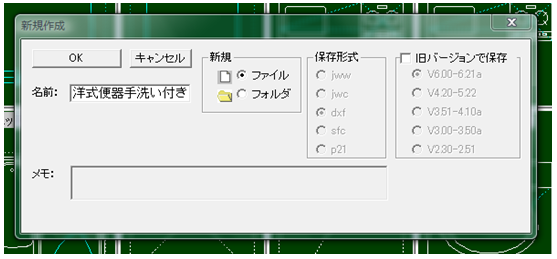 をしだけえてじでするときは、をしてそののでWすると、きしますかといてきますのでOKをIn case of change the shape slightly and register with the same registered name“W “click on the registered name in the folderKhi thay đổi hình dạng một chút và đăng ký với cùng tên đã đăng ký“W” Nhấp chuột vào tên đã đăng ký trong thư mụcの（ Insert shape　 Chèn hình）の（ Insert shape　 Chèn hình）ので、したをにするInsert the registered figure into the drawingChèn hình đã đăng ký vào bản vẽまずしたをしたいをく。First open the drawing you want to insert the registered figureĐầu tiên mở bản vẽ bạn muốn chèn hình đã đăng ký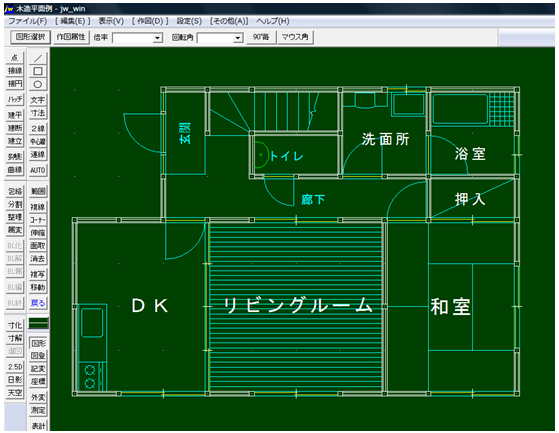 ” なし（ＪＷ）”をHPよりする。Download “なし（ＪＷデータ）” from HP.Tải xuống bản vẽ từ HP“なし（ＪＷデータ）”をしてからでをいておくAfter expanding the toilet room, draw a center line with the auxiliary lineSau khi mở rộng phòng vệ sinh, vẽ một đường trung tâm với đường phụ（Đường dây phụ）のがうまくてないしたをみむ。Load registered shapeTải hình dạng đã đăng kýを、《０１》１Select the figure command《０１》１Chọn lệnh đồ họa《０１》１するをする。Double-click the shape to insertBấm đúp vào hình để chèn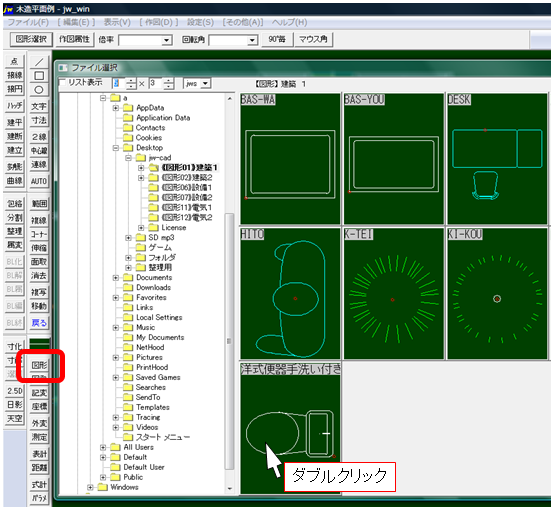 にがあるのがかる。We can see that the mouse pointer points to the reference pointChúng ta có thể thấy rằng con trỏ chuột trỏ đến điểm tham chiếuりけたいでして。 Click and complete where you want to pasteNhấp và hoàn thành nơi bạn muốn dán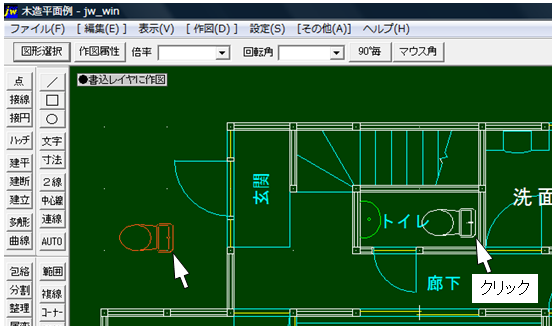 （Joiner plan drawing・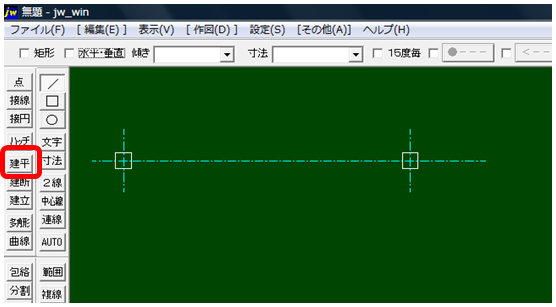 するときは、のようなをくがそのはのりDraw and practice the diagram as above（Scale：1/10）Vẽ và thực hành sơ đồ như trênから、コマンド㉓をする。Select joiner command ㉓ Chọn lệnh tham gia【A】を、ファイルがる。Joiner plane A: Select a joiner general plan view, and the file selection screen appears.Mặt phẳng của người tham gia A: Chọn chế độ xem kế hoạch chung của người tham gia và màn hình chọn tệp xuất hiệnは、【４】をしてする。This time, select [4] and double click.Lần này, chọn [4] và nhấp đúp chuột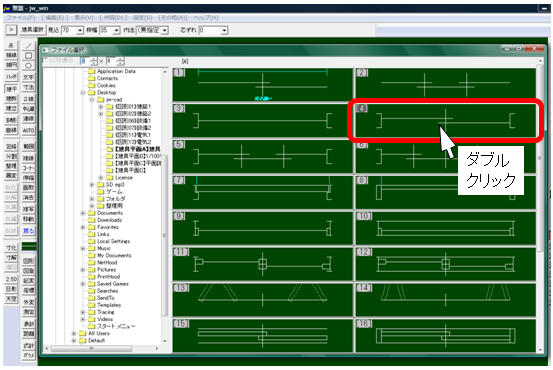 、、のをする。はで。Depth dimensions, frame widths, and internal dimensions. Internal dimension is not specified.Kích thước chiều sâu, chiều rộng khung và kích thước bên trong. Kích thước bên trong không được chỉ định.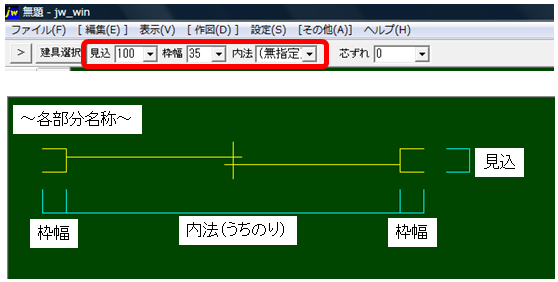 ＞をクリック、をクリックするとがるのでのをする。When you click “>” and change the control point, the control point selection subscreen appears. Select the left middle column.Khi bạn nhấp vào> >> và thay đổi điểm kiểm soát, màn hình con chọn điểm kiểm soát sẽ xuất hiện.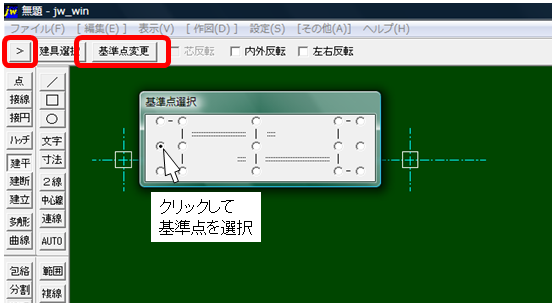 をきたいのをクリックしてする。Click to select the reference line where you want to draw the fixture（joiner）.Nhấn vào đây để chọn dòng tham chiếu mà bạn muốn vẽ đồ gá （tham gia.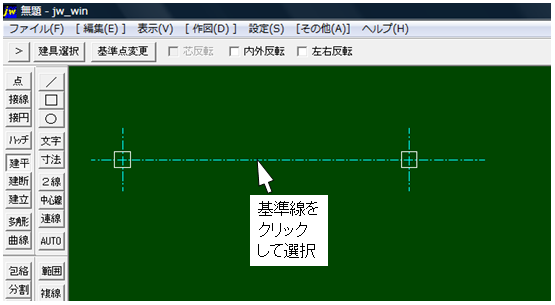 基準線クリックの後のをクリックして、までばす。After clicking on the reference line, right-click the start point of the fixture and extend it to the end point.Sau khi nhấp vào dòng tham chiếu, nhấp chuột phải vào điểm bắt đầu của vật cố định và mở rộng nó đến điểm kết thúc.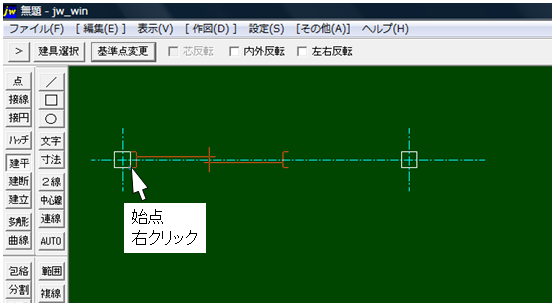 をクリックしての。Right click on the end point and complete the placement of fixtures.Nhấp chuột phải vào điểm cuối và hoàn thành vị trí của đồ đạc.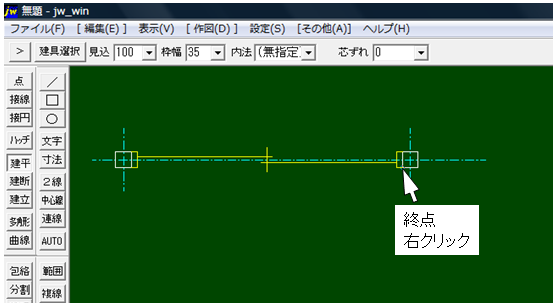  Dimensions Dimensions⑤→を、から、し、などできる。は、がきくなるほどもきくなる。Dimension ⑤ command → click on setting, dimension line color, leader line color, font etc can be set from the dimension setting small screen. In the character type, the larger the number, the larger the character.Kích thước ⑤ lệnh → nhấp vào cài đặt, màu đường kích thước, màu đường dẫn, phông chữ, v.v ... có thể được đặt từ cài đặt kích thước màn hình nhỏ. Trong loại ký tự, số càng lớn, ký tự càng lớn.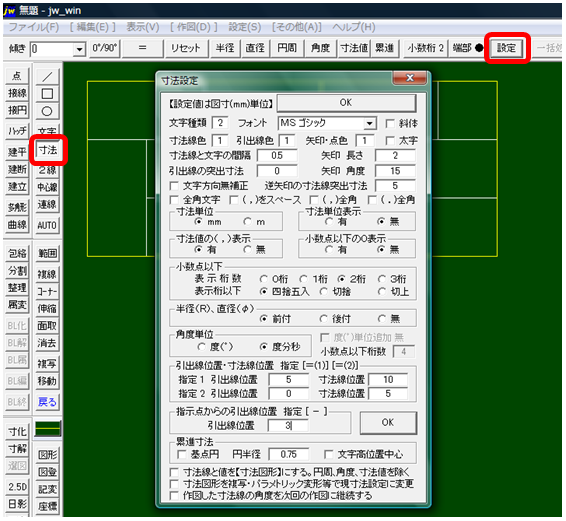 のの　Fill in the horizontal dimension⑤を、しを→をする。Click on the dimension command, indicate the position of the leader line → indicate the position of the dimension line.Nhấp vào lệnh thứ nguyên, cho biết vị trí của đường dẫn → cho biết vị trí của đường kích thước.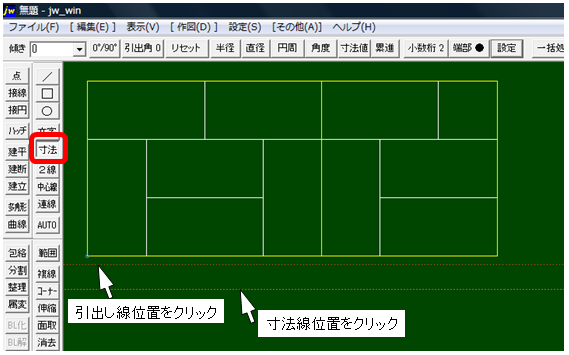 をしたいのとをする。（、はクリック）Indicate the start and end points of the place where you want to dimension. (End point, right click on intersection point)Chỉ ra điểm bắt đầu và điểm kết thúc của nơi bạn muốn đặt kích thước. (Điểm cuối, nhấp chuột phải vào điểm giao nhau)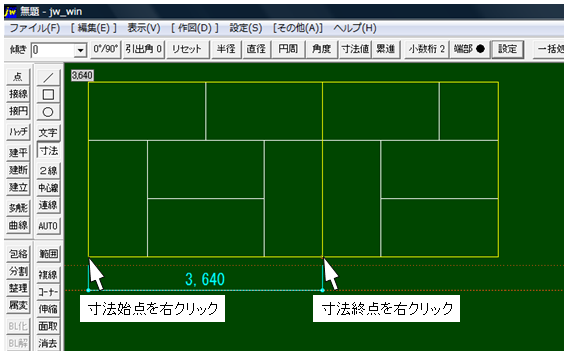 もうもじようにとをする。 The other also indicates the start point and the end point in the same manner.Cái khác cũng chỉ ra điểm bắt đầu và điểm kết thúc theo cách tương tự.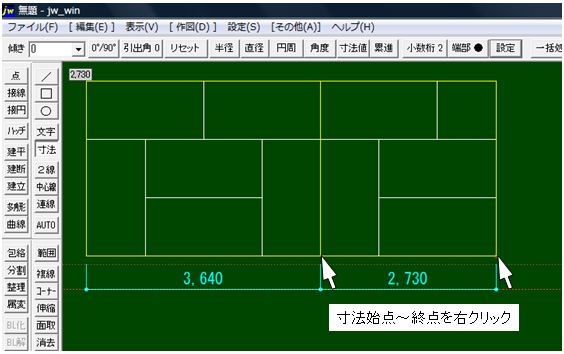 をする　Fill in the overall dimensions　Điền vào kích thước tổng thểをするFill in the overall dimensions Điền vào kích thước tổng thểもじようにしを→をする。In the same way, specify the position of the leader line → designate the position of the dimension line.Theo cách tương tự, chỉ định vị trí của đường dẫn → vị trí của đường kích thước. 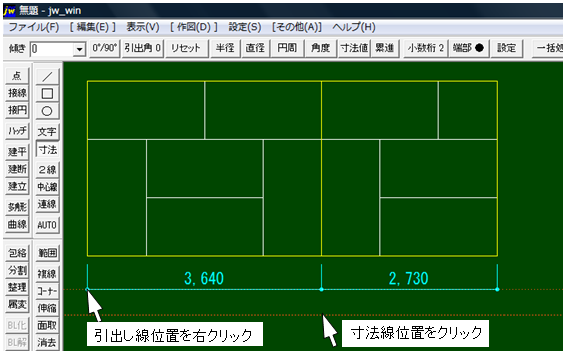 をしたいのとをする。（、はクリック）Indicate the start and end points of the place where you want to dimension. (End point, right click on intersection point)Chỉ ra điểm bắt đầu và điểm kết thúc của nơi bạn muốn đặt kích thước. (Điểm cuối, nhấp chuột phải vào điểm giao nhau)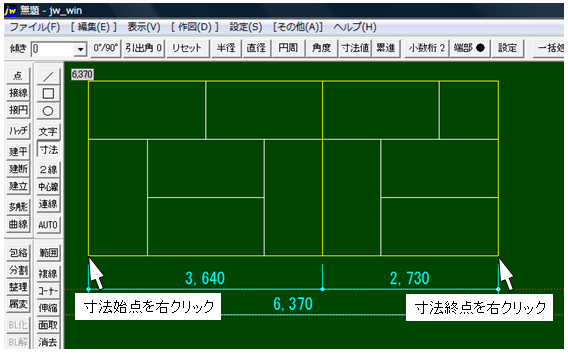 ⑤をして。Click on Dimension ⑤ command to complete dimensioningNhấp vào lệnh kích thước ⑤ để hoàn thành kích thước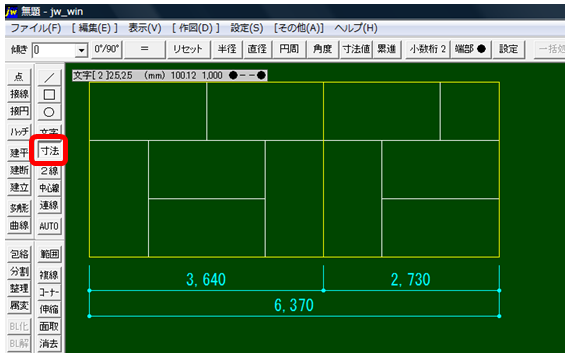 のの　Vertical dimensioning　Kích thước dọcコントロールバーの【0°/90°】をクリックします。Click 【0 ° / 90 °】 on the control bar.Nhấp vào 【0 ° / 90 °】 trên thanh điều khiển.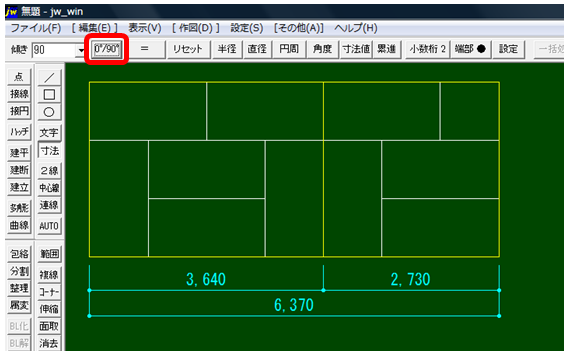 しを→をする。indicate the position of the leader line → indicate the position of the dimension line.cho biết vị trí của đường dẫn → cho biết vị trí của đường kích thước. 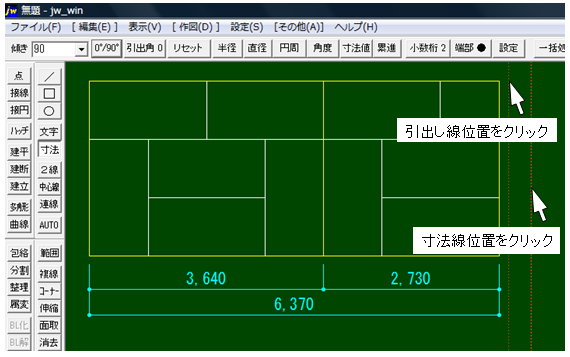 をしたいのとをする。（、はクリック）Indicate the start and end points of the place where you want to dimension. (End point, right click on intersection point)Chỉ ra điểm bắt đầu và điểm kết thúc của nơi bạn muốn đặt kích thước. (Điểm cuối, nhấp chuột phải vào điểm giao nhau)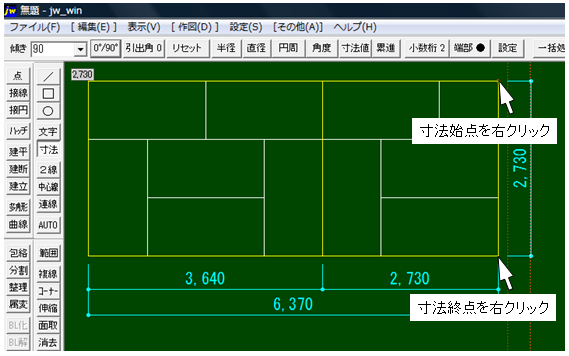 ⑤コマンドをクリックして。 Click on Dimension ⑤ command to complete dimensioningNhấp vào lệnh kích thước ⑤ để hoàn thành kích thước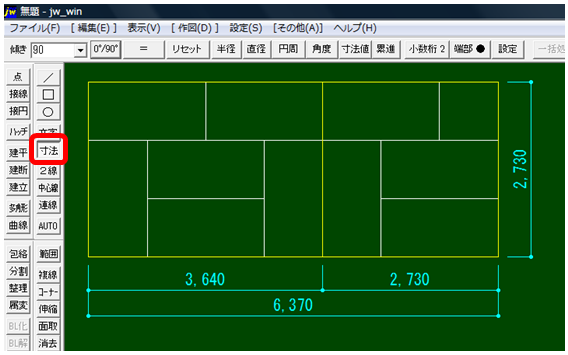 とは、のなりをではなく、（）させるもので、とてもなです。【は、されません。】A grid is a very useful function that displays grid-like tick marks instead of lines but dots. [Printing will not be. ]Lưới là một chức năng rất hữu ích, hiển thị các dấu tick giống như lưới thay vì các đường nhưng là các dấu chấm. [In sẽ không được. ]（）で、のにはがあります。There is a standard in the framework of the house by the wooden framework construction method (conventional construction method).Có một tiêu chuẩn trong khung của ngôi nhà bằng phương pháp xây dựng khung gỗ (phương pháp xây dựng thông thường).のさ（Column thickness, Độ dày cột）=10５×10５の（Column spacing、Khoảng cách cột）=9１0mmのきさは、（Tatami size、Kích thước Tatami）いほうのが（いっけん）、One side of the longer side1820mm Một bên dài hơn1820mmいほうのが（はんげん）で、The shorter side is half910mm Bên ngắn hơn là một nửa910mmのとはうになっています。The spacing between the columns and the tatami mats are in line with the standard.Khoảng cách giữa các cột và thảm chiếu thẳng hàng.もで、910 , 910にわせてやるとがきやすくなります。The grid is also in actual size, and if it is adjusted to 910 and 910, it will be easier to draw a draft.Lưới cũng có kích thước thực tế, và nếu nó được điều chỉnh thành 910 và 910, việc vẽ một bản nháp sẽ dễ dàng hơn.の（S）から、・・（J）をします。From the menu bar setting (S), select Axis Angle, Scale, Offset (J).Từ cài đặt thanh menu (S), chọn Góc trục, Tỷ lệ, Độ lệch (J).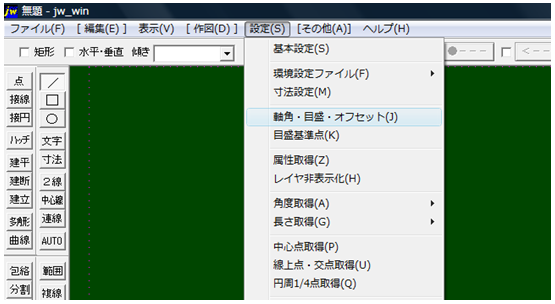 ・・　から、を910 , 910とし、にをれる。From the Axis Angle, Scale, Offset settings, enter Scale Interval 910, 910, and checkmark the actual size.Từ các cài đặt Góc, Tỷ lệ, Độ lệch trục, nhập Khoảng thời gian 910, 910 và đánh dấu kích thước thực tế.1/2にをれると910ののにさいがされます。455mmになるのでのになります。If it is checkmark in ticks box 1/2, small dots will be displayed between ticks 910.Nếu nó được đánh dấu trong ô tick 1/2, các chấm nhỏ sẽ được hiển thị giữa các tick 910.OKをクリックすると、グリッドがれます。Click OK and the grid will appear.　　Nhấn OK và lưới sẽ xuất hiện.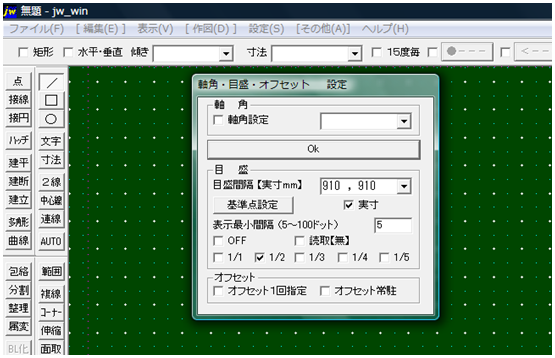 ※グリッドをにしたいは、OFFにチェックをけます。If you want to hide the grid, check OFF.Nếu bạn muốn ẩn lưới, kiểm tra TẮT.グリッドは、にくけるなです。 Grids are useful features that allow you to draw accurately and quickly.Lưới là các tính năng hữu ích cho phép bạn vẽ chính xác và nhanh chóng.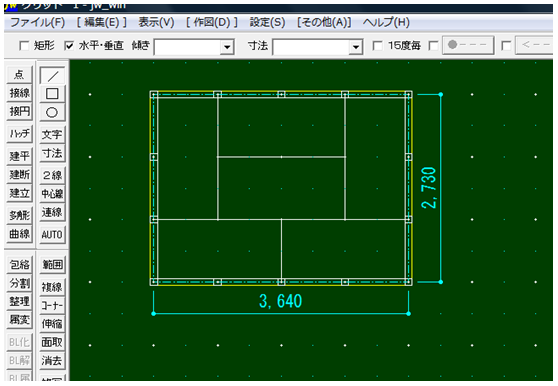 クロックメニュークロックメニューでドラッグ【したまま】してり、りにさせると、のにコマンドをすがれます。したいコマンドでマウスボタンをすとそのコマンドがされます。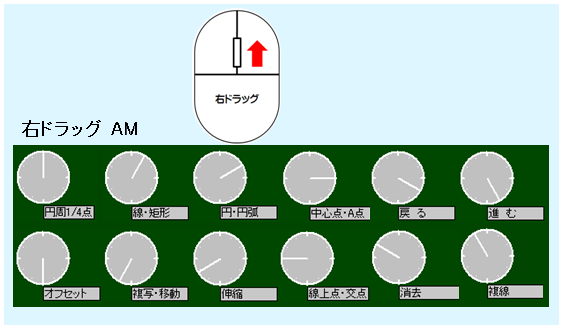 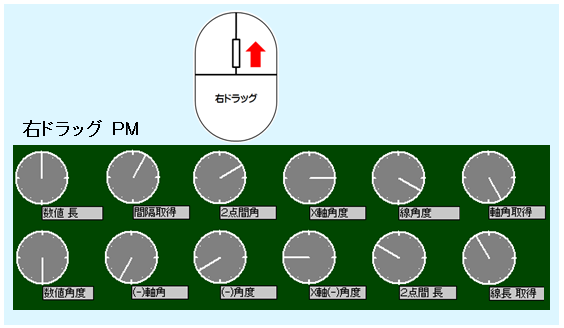 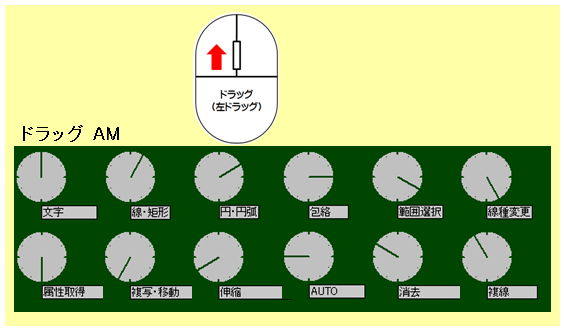 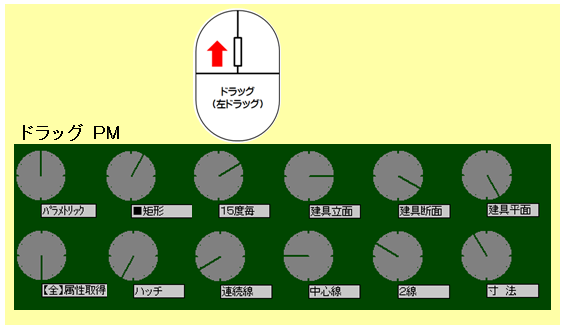 クロックメニュー　をりたいをりたい（）Find the center point of a circle　Tìm điểm chính giữa của một đường trònコマンドをしてのをドラッグする。Select a line command and drag a part of the circle to the right.Chọn một lệnh dòng và kéo một phần của vòng tròn sang phải.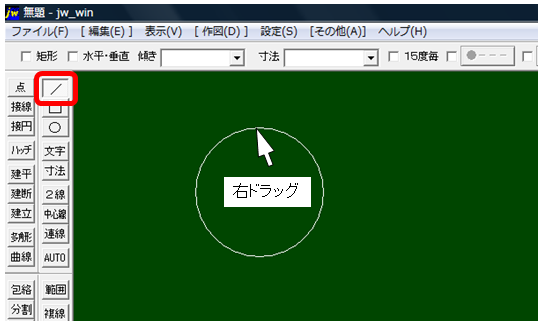 ドラッグで、りにAM３、・Aにわせる。With the right drag, adjust to the center point A point at 3 am AM clockwise.Với lực kéo phù hợp, điều chỉnh đến điểm A điểm vào lúc 3 giờ sáng theo chiều kim đồng hồ.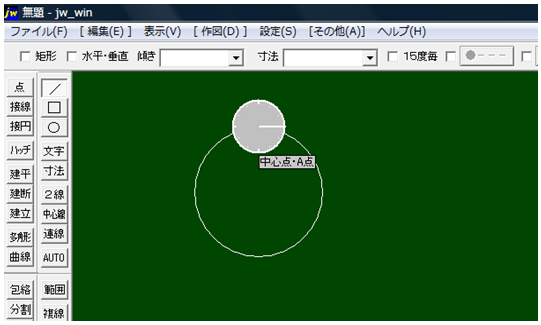 ドラッグをすとのからがけました。When I released the right drag, a line was drawn from the center point of the circle.Khi tôi thả lực kéo đúng, một đường được vẽ từ điểm chính giữa của vòng tròn.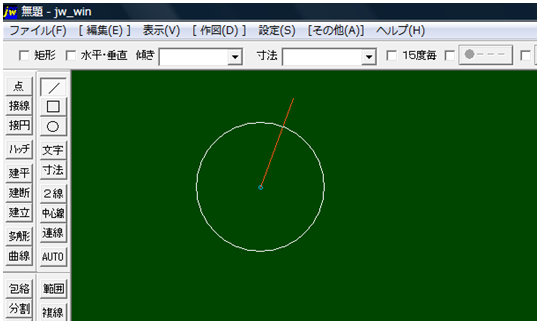 をりたい（・）Find the center point of a line　Tìm điểm trung tâm của một dòngコマンドをしてのをドラッグで、AM３にわせる。Select a line command and drag a part of the line to the right. and adjust to AM 3 o'clock.Chọn một lệnh dòng và kéo một phần của dòng sang bên phải và điều chỉnh thành 3 giờ sáng.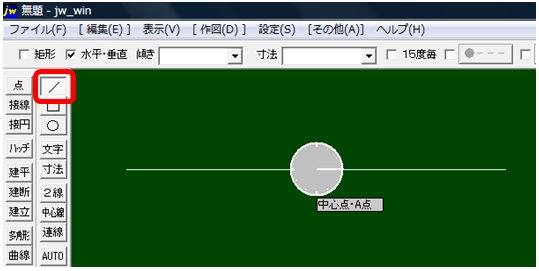 ドラッグをすとのからがけました。 When I released the right drag, a line was drawn from the center point of the line.Khi tôi nhả đúng lực kéo, một đường được vẽ từ điểm chính giữa của đường.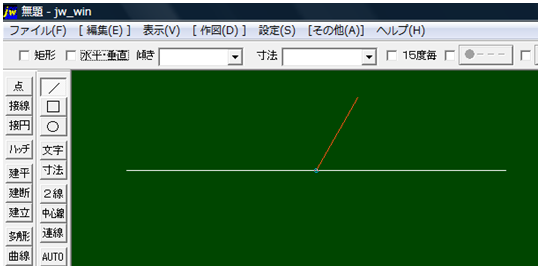 ⑩（）はなです。Range⑩ (range specification) is a convenient function.Phạm vi⑩ (đặc điểm kỹ thuật phạm vi) là một chức năng thuận tiện.からは、いろいろなことがます。をく、くつかわれるコマンドの１つです。してうことでいがます。You can do various things from the range specification. It is one of the commands often used when drawing a drawing. You can work quickly by using it consciously.Bạn có thể làm những điều khác nhau từ đặc điểm kỹ thuật phạm vi. Đây là một trong những lệnh thường được sử dụng khi vẽ bản vẽ. Bạn có thể làm việc nhanh chóng bằng cách sử dụng nó một cách có ý thức.①⑩→⑮　Range 10 → Erase 15　　Phạm vi 10 → Xóa 15でんだをコマンドをクリックすることですことがます。You can erase all the parts enclosed by the range specification by clicking the delete command.Bạn có thể xóa tất cả các phần được bao quanh bởi đặc tả phạm vi bằng cách nhấp vào lệnh xóa.②⑩→⑮（したくないをす） でんだでしたくないをクリックすることですことがます。Range 10 → Erase 15 (Leave the part that you do not want to erase) You can leave it by clicking the part you do not want to erase within the range enclosed by the range specification.Phạm vi 10 → Xóa 15 (Để lại phần mà bạn không muốn xóa) Bạn có thể rời khỏi nó bằng cách nhấp vào phần bạn không muốn xóa trong phạm vi được bao quanh bởi thông số phạm vi.【したくないをクリックするとのにる】→コマンドクリック。【Return to the original color by clicking the line you do not want to erase】 → Click the erase command⑮.【Quay trở lại màu gốc bằng cách nhấp vào dòng bạn không muốn xóa】 → Nhấp vào lệnh xóa.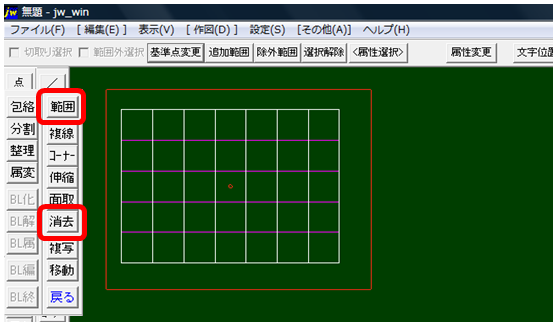 ののみされました。Only the selected part of the red line was erased.Chỉ phần được chọn của dòng màu đỏ đã bị xóa.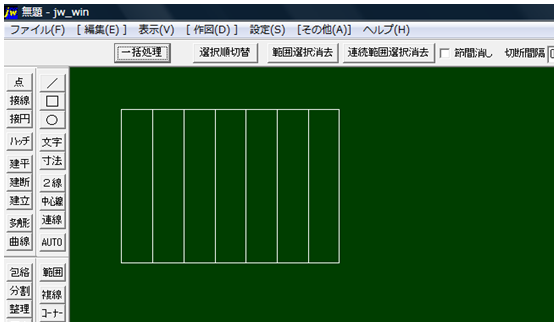 ③⑩→コピー⑯→㊲（・もがらないだけでじです。）コマンドからする。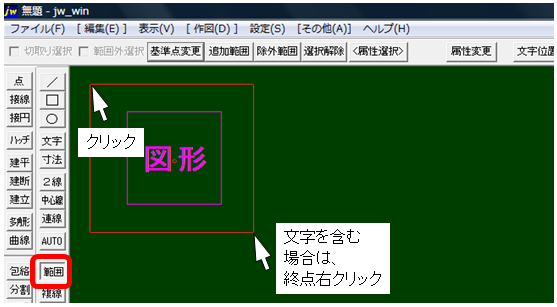 コピーコマンド、けてコマンドをクリックあとは、のでクリックするとできる。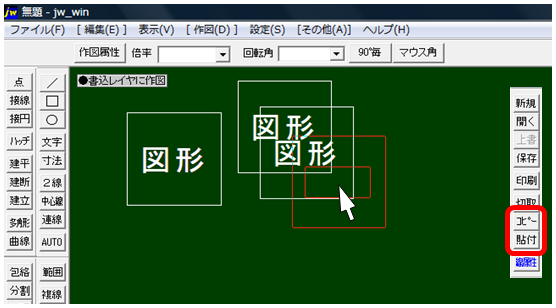 ④→（たとえばにいたなどをにさせたい）コマンドから→をする。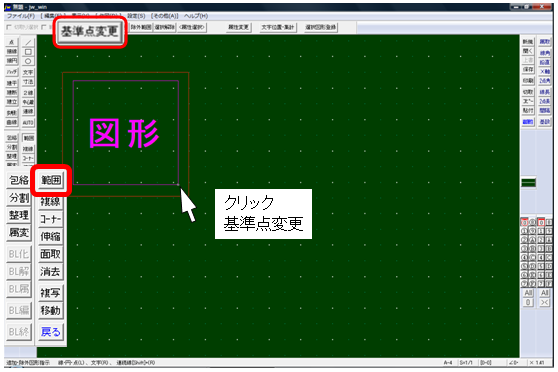 コマンドをクリックし、がにくるようなリッドにクリックする。もういちど、をしてする。 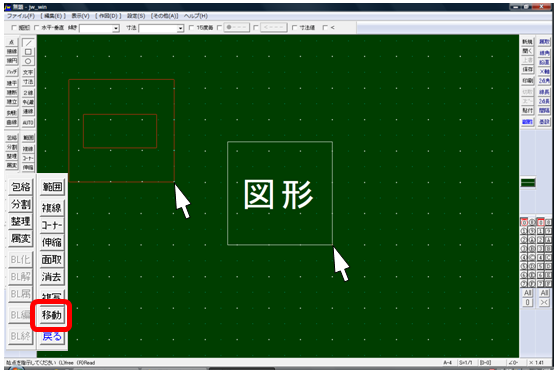 クロックメニューからもすることができます。レイヤレイヤレイヤのをすることにより、データの・もにうことがます。Ｊｗ-CADをにできるです。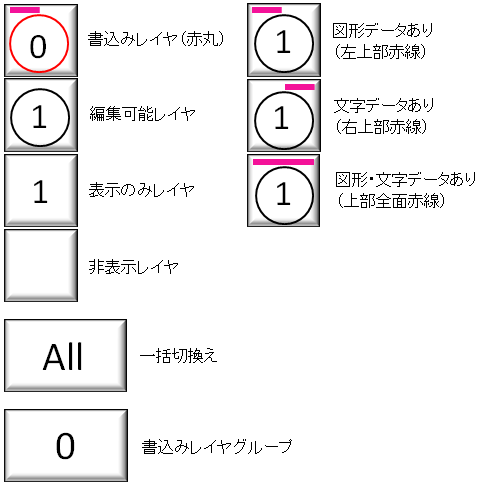 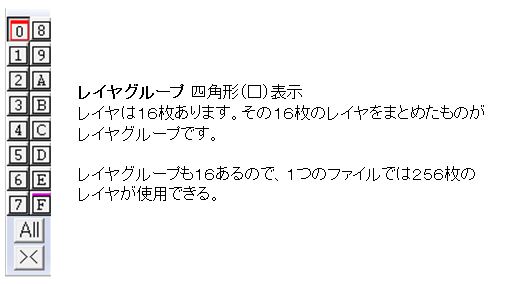 レイヤの◎レイヤクリック（クリック）するたび、みレイヤのレイヤをできる。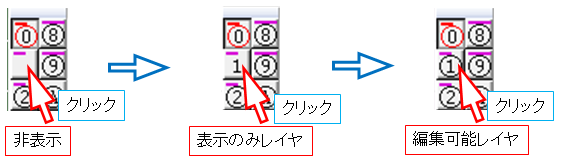 ◎レイヤクリックすると、みレイヤのレイヤ　→　みレイヤみレイヤ　→　 レイヤのがされる。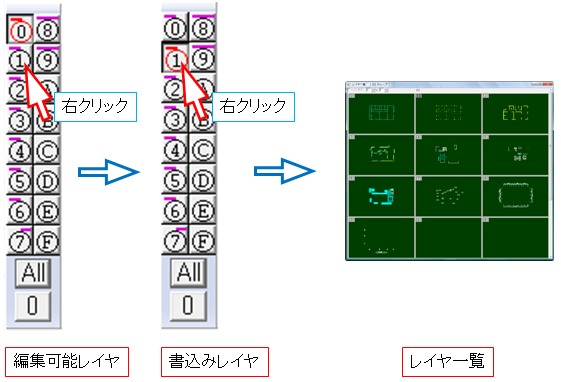 ◎Allクリック（クリック）するたび、 みレイヤのすべてのレイヤをできる。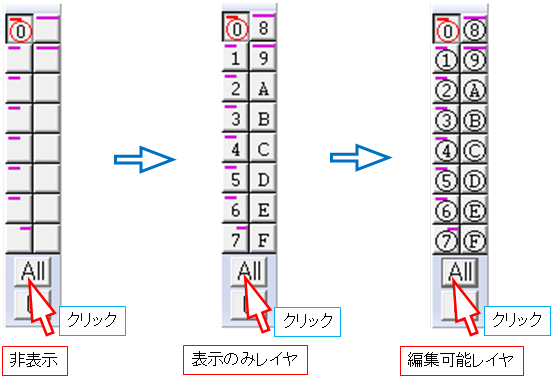 すればものにる◎Allすると、 みのすべてのを→にさせる。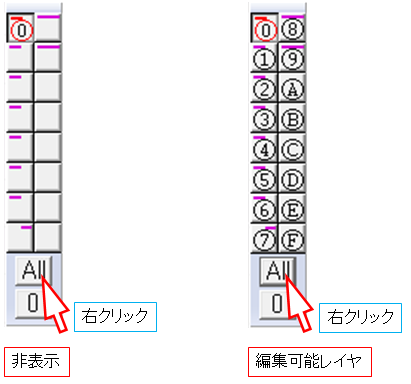 のレイヤ　 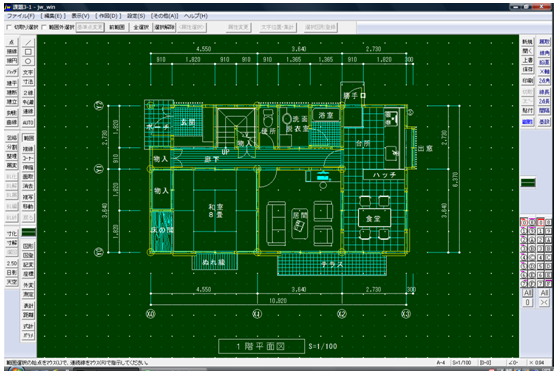 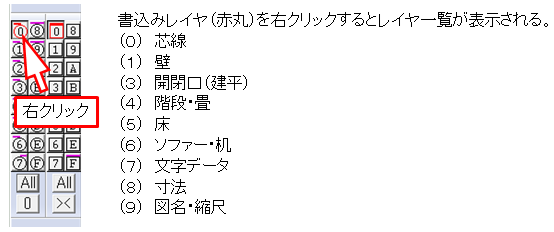 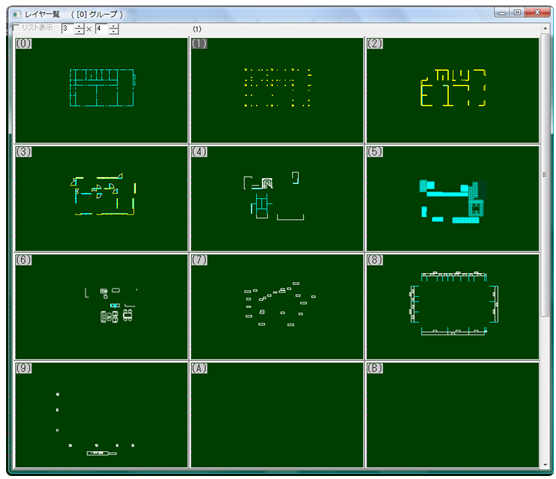 レイヤのい　How to use “layers”　 Cách sử dụngレイヤのい　How to use “layers”　 Cách sử dụng（）をくDraw a center line (core line)Vẽ một đường trung tâm (đường lõi)レイヤーグループ0のを1/20にする。Set the scale of layer group "0" to 1/20.Đặt tỷ lệ của nhóm lớp "0" thành 1/20.レイヤ０を右クリックしてみレイヤ（）にえる。Right click on the layer "0" to change it to the write layer (red circle).Nhấp chuột phải vào lớp "0" để thay đổi nó thành lớp ghi (vòng tròn màu đỏ).きみレイヤーを“”にするMake the writing” layer name” "center line"910ピッチのドットをする。コマンド（／）で、（）をく。（3640×2730）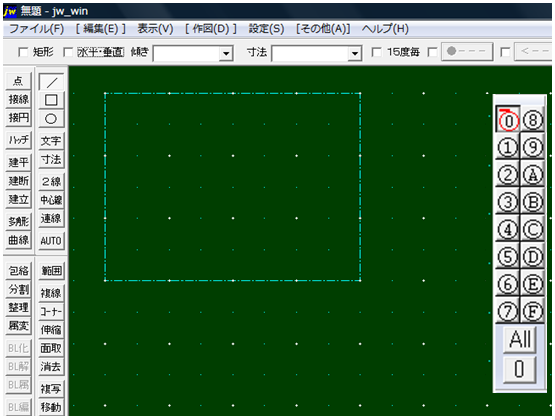 をくレイヤ１をクリックして、みレイヤ（）にえる。きみレイヤーを“”とするコマンド（□）で、をく。（105×105）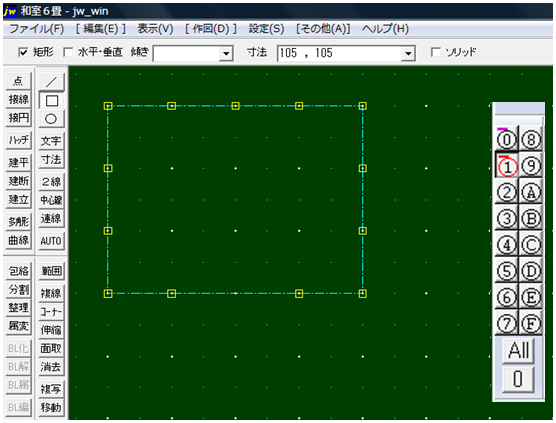 をくレイヤ２をクリックして、みレイヤ（）にえる。きみレイヤーを“”とする。コマンド（／）で、をく。2コマンドで（52.5　,42.5）でいてもよい。げはをにえてからく。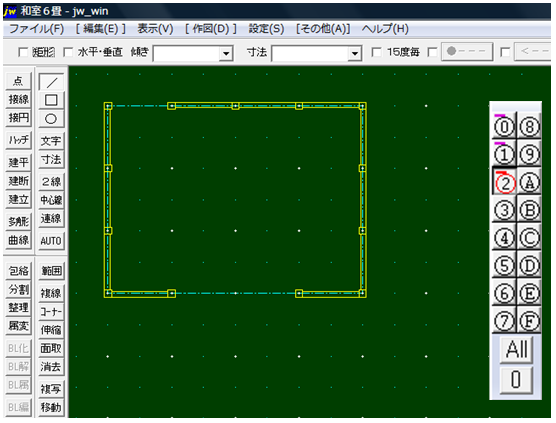 をく（）レイヤ３をクリックして、みレイヤ（）にえる。レイヤー名を“建具”にするコマンドで、ドア・サッシをく。（7（き）と４（き）をそれぞれWクリックする。）【ドアは、でき、きにえることがる。】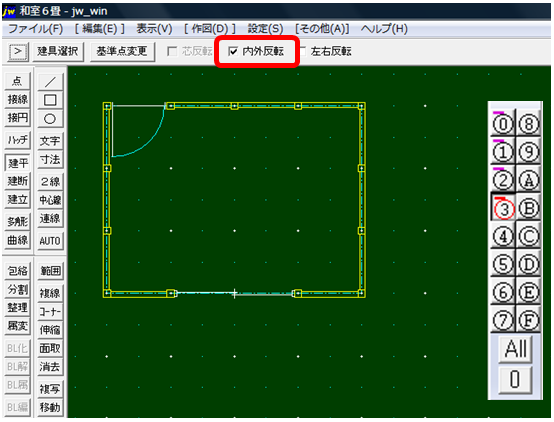 をくレイヤ４をクリックして、みレイヤ（）にえる。レイヤーを“”にする。コマンド（／）で、をく。 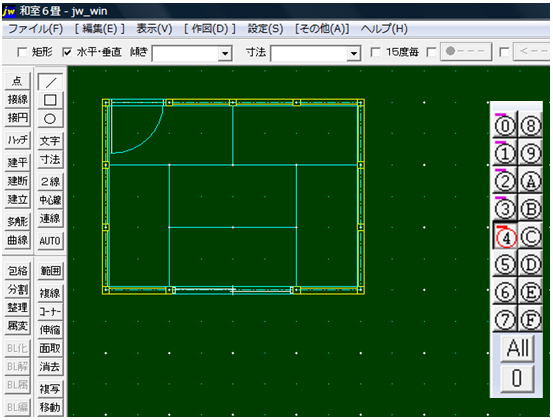 をくレイヤ５をクリックして、みレイヤ（）にえる。レイヤー名を“家具・設備”にするコマンドでび、をく。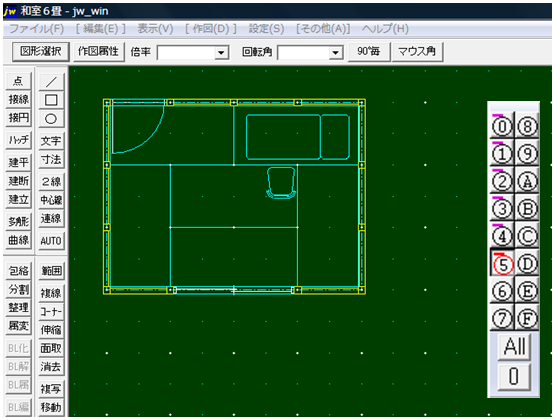 をするレイヤ６をクリックして、みレイヤ（）にえる。コマンドで、をする。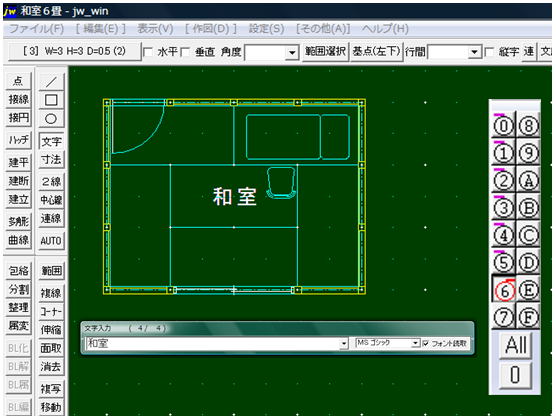 をするレイヤ７をクリックして、みレイヤ（）にえる。コマンドで、をする。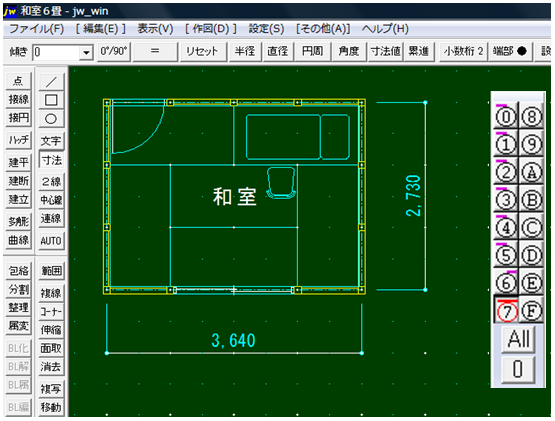 ・をするレイヤ８をクリックして、みレイヤ（）にえる。コマンドで、・をする。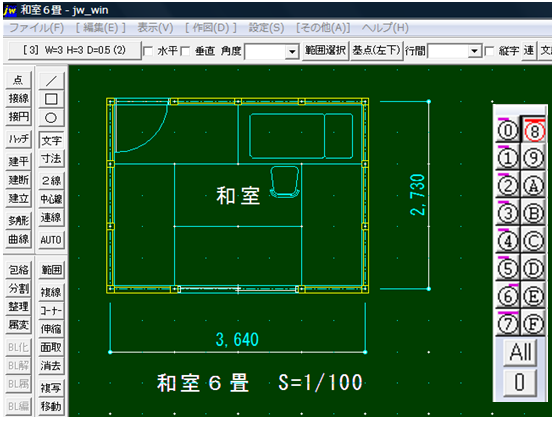 レイヤみレイヤ（）をクリックするとレイヤがされる。(0） (1） (2）(3）（）(4）(5）（）(6）データ(7）(8）・ 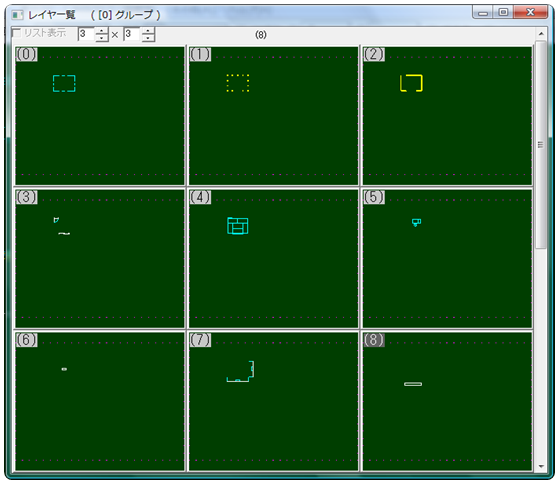 したをするしたをするファイルからをけてをびます。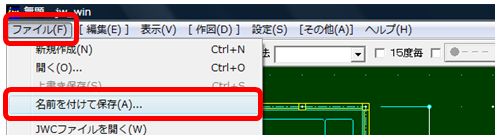 から（６）をして、OKで。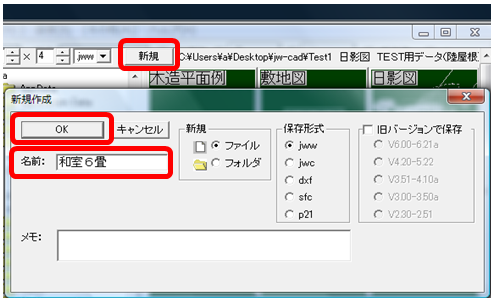 ファイルをいてみるとされているのがかる。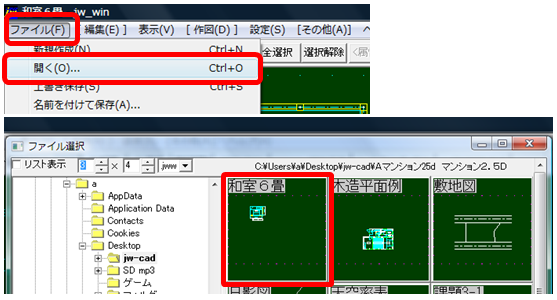 ののメニューバーのファイルからくをします。Desktop→jw-cad(ﾀﾞｳﾝﾛｰﾄﾞの)ファイルに、がれたら、をダブルクリックします。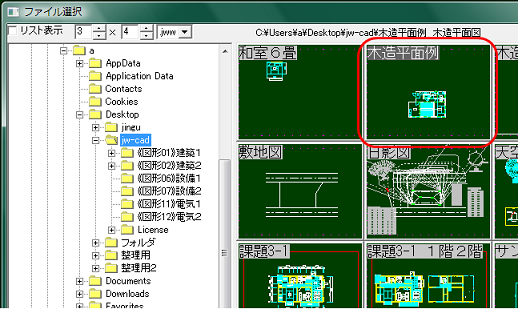 このはのからにずれているので、にさせるをしてみましょう。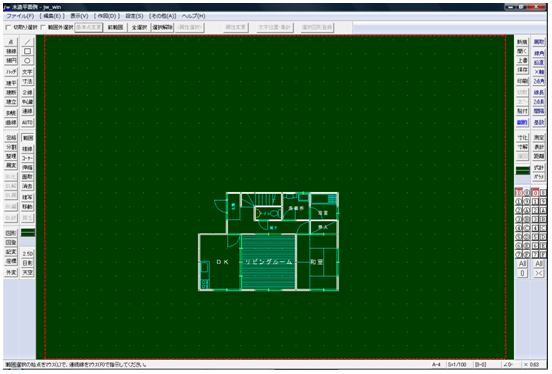 ツールバーのコマンドをび、データをむのでクリック、クリックでします。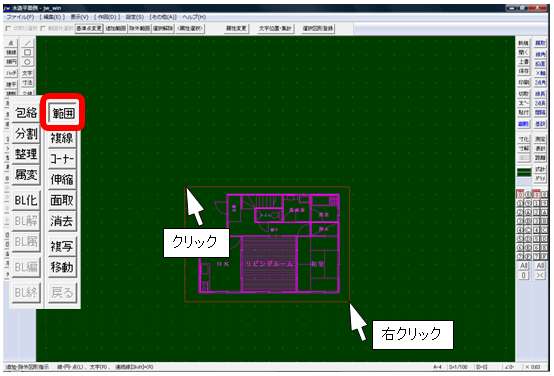 での（でもい）ののグリッドにクリックでをします。【するとにできます。】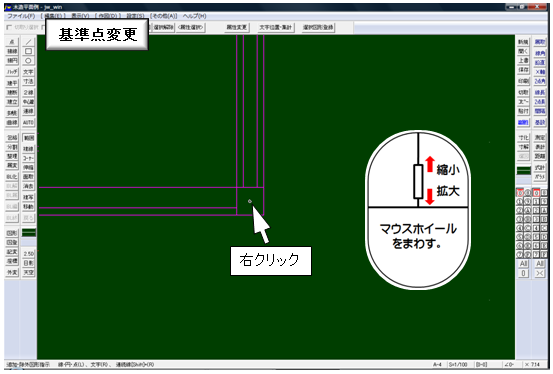 にドラッグ（したまま）して、めにするととがされます。そこでドラッグをすと、もとのきさにります。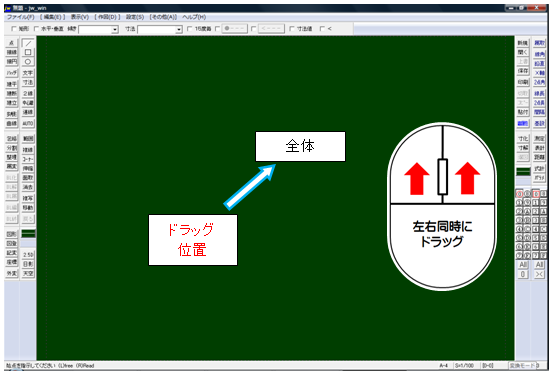 ツールバーのコマンドを、がにるようなグリッドをび、クリックでします。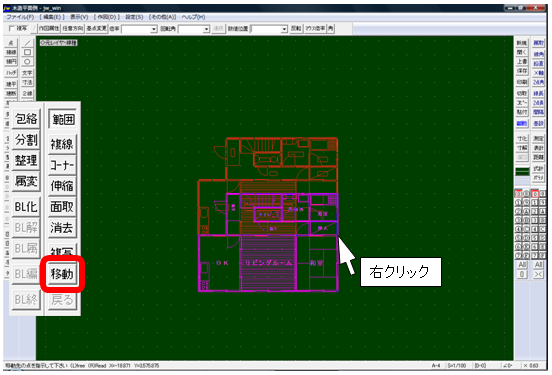 がにるようにできました。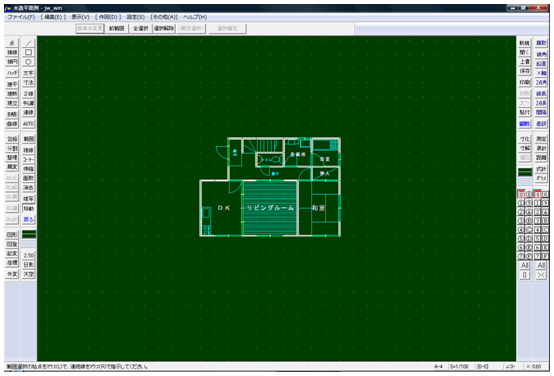 、、もしてましょう。 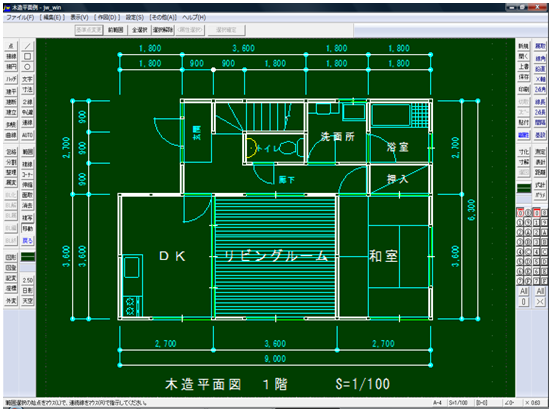 したいファイルをき、メインツールバーのをします。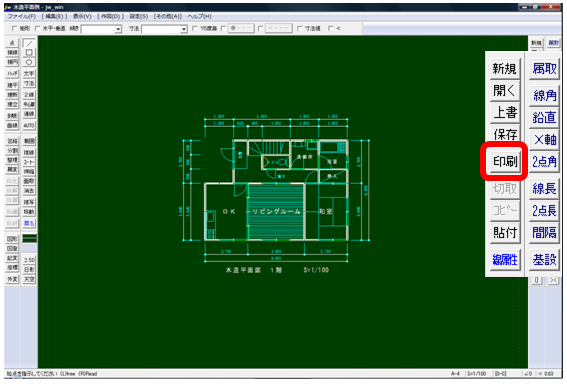 がれたら、プロパティからなど、、をして OK をクリックします。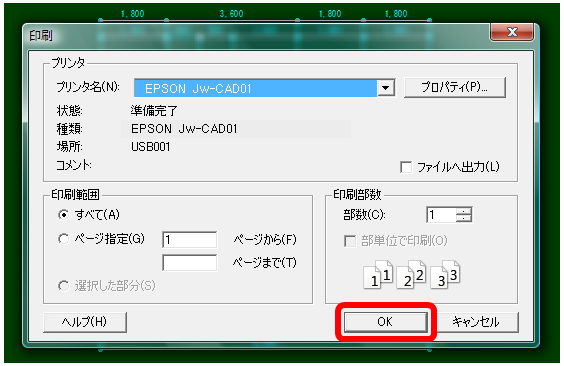 プレビューがされる。いがになっていたら、９０°でわせましょう。コントロールバーのをすとがされます。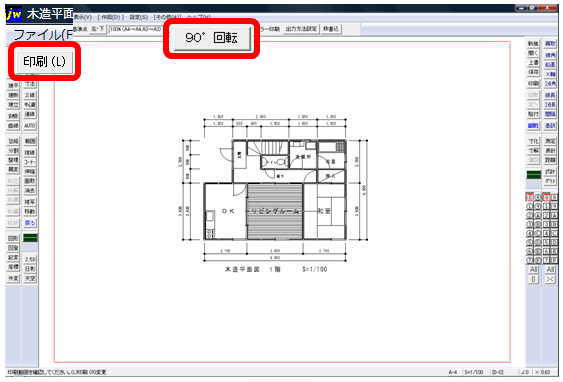 おつかれさまでした。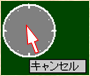  AM からＰＭ のりえは、ドラッグしたままクロックにマウスをれるとできる。【キャンセルの文字が現れる。】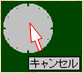  AM からＰＭ のりえは、ドラッグしたまま クロックにマウスをれるとできる。【キャンセルの文字が現れる。】  ここでは、かりやすいようににをってきましたが、では いで・こまめにきされることをおすすめします。